B.START 2021Progress Review - Report No. BeneficiariesThis report is to be used by eligible undertakings that are benefiting from the B.Start 2021 Scheme. It is to be submitted every 6-months or as detailed in the Letter of Approval together with the Claim Form and any other supporting documentation requested.Beneficiaries of Pre-Business Plan Support should submit this report after six (6) months from the first disbursement and again when requesting the final disbursement.Beneficiaries of Post-Business Plan Support should submit this report after six (6) months from the first disbursement and every six months thereafter or as detailed in the Letter of Approval.All documentation and information submitted as part of the Claim Form will be treated as confidential.All replies must be clearly explained and substantiated.Only electronically filled in reports will be accepted.  Should the report be hand-written or should the format of the report be altered, it will not be accepted. Further information, as well as information and guidance on the filling in of this report  may be obtained by contacting Malta Enterprise during office hours or by calling 144 or via email on info@businessfirst.com.mt. Malta Enterprise may request further information. How to submit your Claim Form and Report:The Claim form and this Report are to be initialled on each page and signed. A scanned copy together with supporting documentation are to be sent  via email on claims@maltaenterprise.com or via post to Malta Enterprise, B.Start, G'Mangia Hill, Pieta.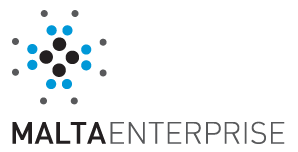 2.	Business Plan and SWOT Analysis        2.1 	      Current Situation   		2.1.1 Achievements to date2.1.2 Highlight any changes to the Business Plan / Application Form. 5. SignaturesThe undersigned hereby authorises Malta Enterprise Corporation to process the data contained in this form for the purpose stated above and declare that the information on this form and any other information given in support of this report is correct to the best of my knowledge.1. 	Applicant Details1. 	Applicant Details1. 	Applicant Details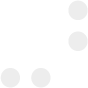 1.1	Name of Applicant:1.1	Name of Applicant:1.1	Name of Applicant:This section should specify the legal name of the enterprise as defined in the Memorandum of Articles.  In the case of Partnerships and Co-operatives the name outlined in the deed of partnership should be used in this section.  In the case of Sole Traders, the name of the sole trader shall be inserted.1.2	Registration Identification Number: 

1.2	Registration Identification Number: 

1.2	Registration Identification Number: 

The registration number is the official registration number of the co-operative, company or partnership as defined in the Companies Act – Chapter 387 of the Laws of Malta.  In the case of Self Employed, this should be the corresponding Identity Card Number.1.3	Letter of Approval Reference: 1.3	Letter of Approval Reference: 1.3	Letter of Approval Reference: 1.4	VAT Number: 1.4	VAT Number: 1.4	VAT Number: 2.2 	Current Challenges  2.3 	Investments carried out and financial standing If there have been any changes to the Investment Cost Breakdown submit an updated version. 2.4 	Goals for next six months2.5        Number of Full Time Employees  2.6        Number of Part-Time Employees  (applicable to pre-business plan support only)3.	Checklist of Documents Kindly use the following checklist of required documents to ensure that you enclose all the necessary documents.  Kindly tick all the documents that you will be submitting together with this Report.4. Declarations4.1 Personal Data Protection 
Processing of any personal information provided in this form is authorised by the Consent Form submitted with the application and will be processed in accordance with the Corporation’s data policy and the Data Protection Act, Cap 440 of the Laws of Malta and shall be treated in the strictest confidence.4.2 Cumulation of Aid
The undersigned declares that aid approved under this incentive is in line with the terms and conditions set out in the Incentive Guidelines and in line with Cumulation Article 8 of the Commission Regulation (EU) No 651/2014 of 17 June 2014 declaring certain categories of aid compatible with the internal market in application of Articles 107 and 108 of the Treaty.  4.3 Double Funding   
The undersigned confirms that there has not been any approval or has been granted any public funding, financing or fiscal benefit in respect to the cost items included in this request for aid and will not seek funding or fiscal benefits for these cost items through other National and/or European Union measures. Such measures may include:Schemes administered by Malta Enterprise, the Planning and Priorities’ Coordination Division (PPCD), the Measure and Support Division,  the Tourism and Sustainable Development Unit (TSDU), the Employment & Training Corporation (ETC), the Malta Council for Science & Technology (MCST), the Regulator for Energy and Water Services (REWS) and government funded schemes operated by other entities (such as JAMIE financial instrument).Schemes funded through ERDF, ESF, Cohesion Fund, TEN-T Budget, EAFRD, EFF, LIFE+; Horizon 2020 and other European Union programmes/instruments.4.4 Outstanding Recovery Order 
The undersigned confirms that the applicant is not subject to an outstanding recovery order following a previous Commission decision declaring an aid illegal and incompatible with the internal market should be excluded from the scope of this Regulation.   4.5 Transparency Obligations 
For any individual aid awarded in excess of EUR 500 000, the details of the beneficiary; the aid awarded; and the project details; shall be published as provided for in Article 9 of the COMMISSION REGULATION (EU) No 651/2014 of 17 June 2014 declaring certain categories of aid compatible with the internal market in application of Articles 107 and 108 of the Treaty.By submitting this application, I hereby acknowledge that the Corporation shall abide with any applicable transparency rules and may publish and make available to third parties information as required by such rules.   Name of Applicant (full legal name)Name and Surname of signatory authorised to represent the Applicant (CAPITAL  LETTERS)Position in EstablishmentSignature & Company StampDate